Управление нашей фирмой, редакция 1.6 (1.6.16.184) Операции по платежной карте: соответствующее  ИП (у нас их два) должно вставать автоматически на основании товарного чека или заказа покупателей  (кассир постоянно поправляет вручную, хотя в документе нужное ИП указано).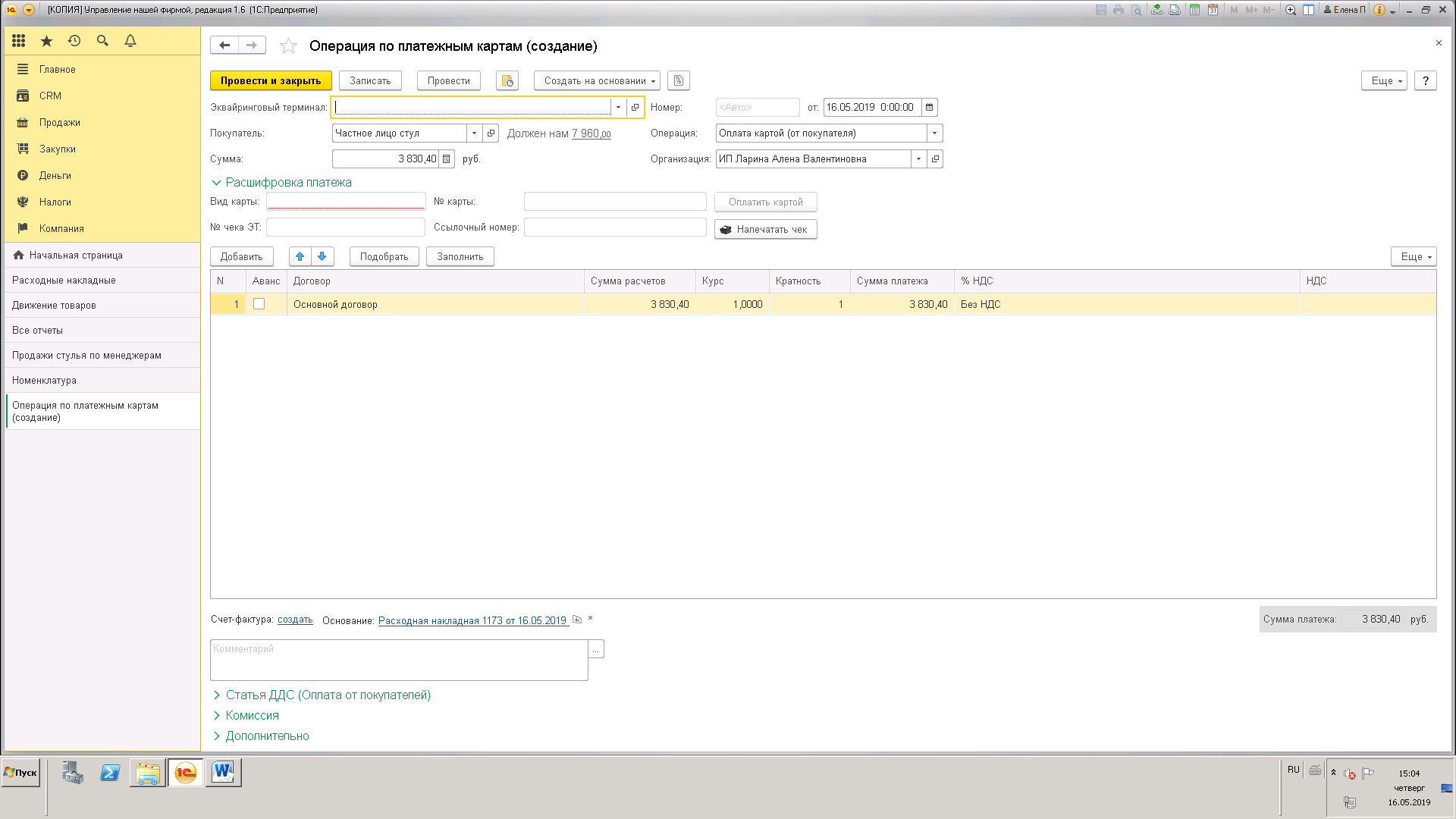 Настроить  возврат оплаты на карту  на основании возвратной (приходной) накладной.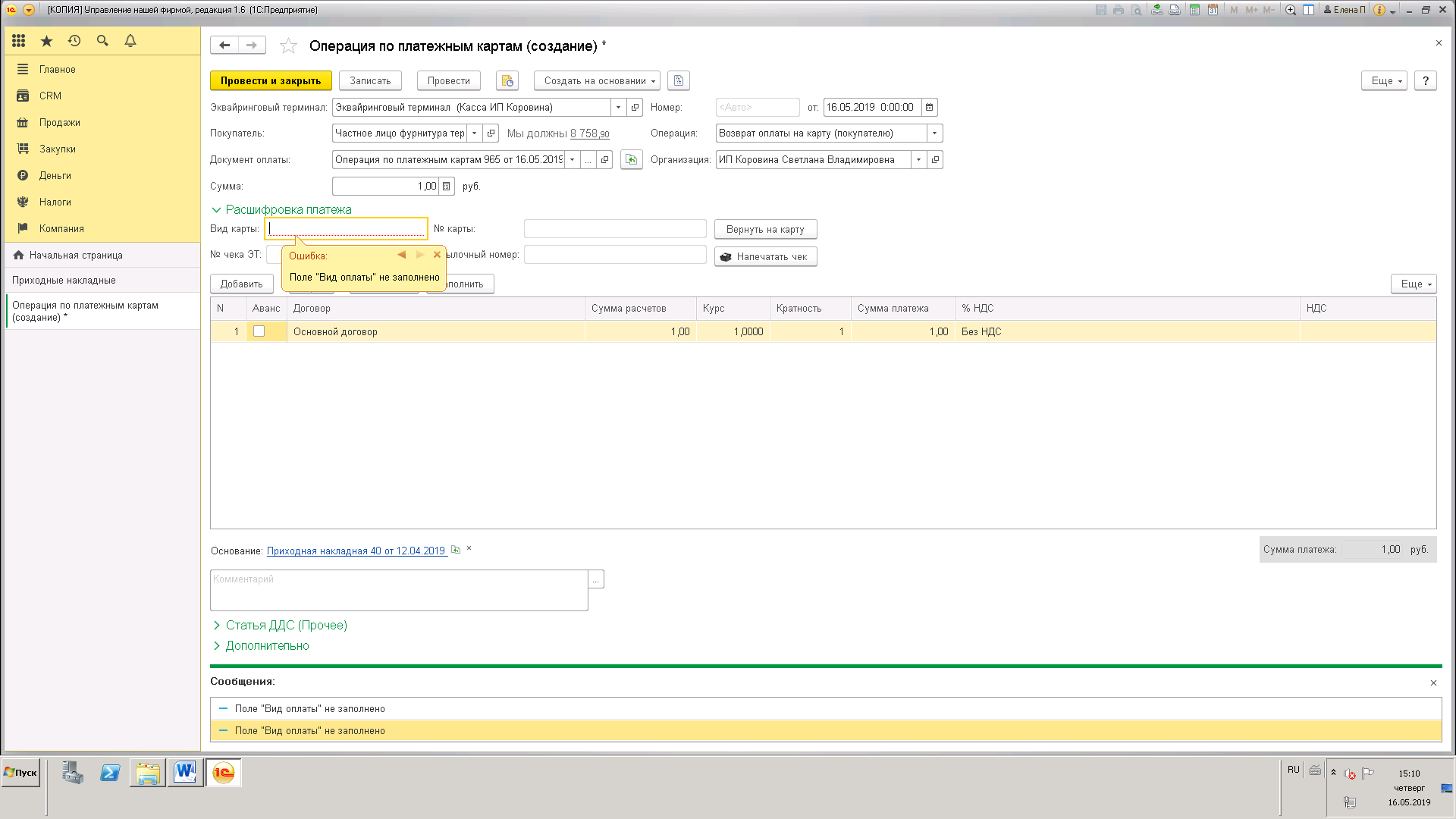 Отображать комментарий в печатной форме документов РАСХОДНАЯ НАКЛАДНАЯ,ТОВАРНЫЙ ЧЕК.При подборе  товара видеть в какой папке он находится (на данный момент в программе при смене номенклатуры папка не меняется).В окне расходные накладные,  вынести в меню  значок обновления списка расходных накладных и заказов покупателей  (сейчас приходится нажимать F5).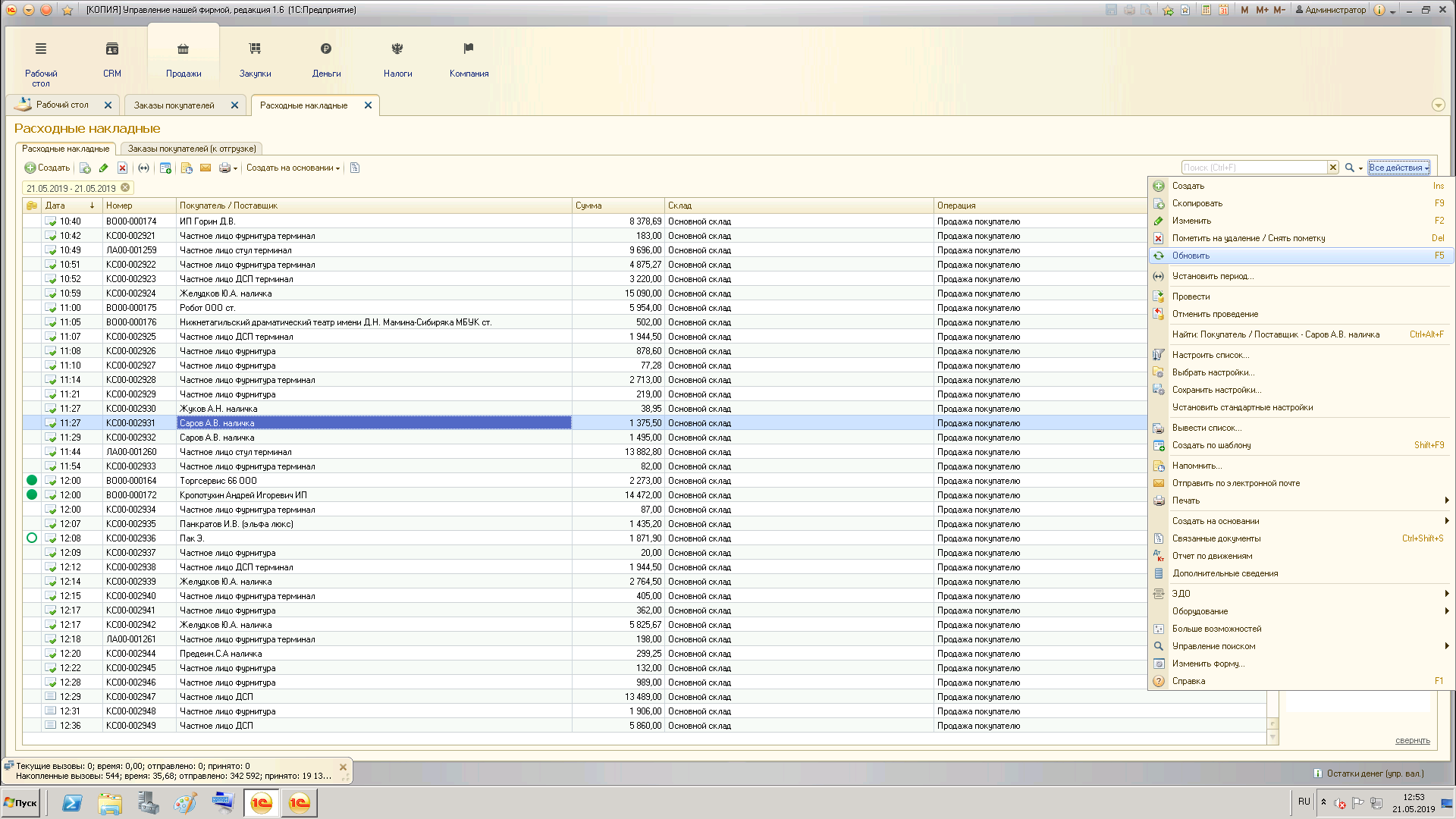 Нужно разделить  контроль остатков  .Этот пункт оцените отдельно.  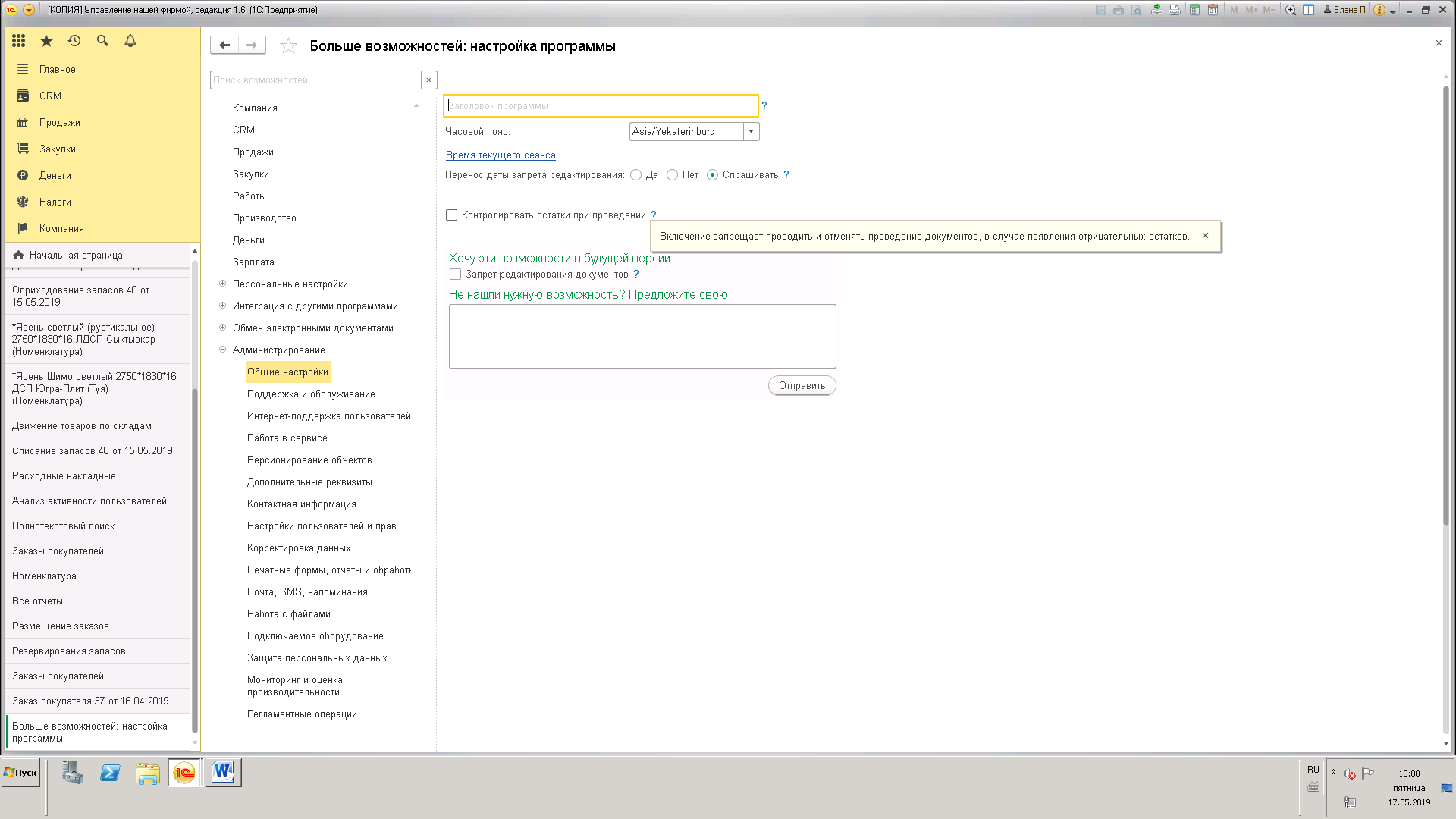 А) Отдельно контроль остатков  для номенклатура (чтобы товар не продавался в минус)Б) Отдельно контроль остатков  денежных средств .